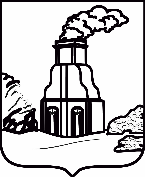 АДМИНИСТРАЦИЯЛЕНИНСКОГО РАЙОНА ГОРОДА БАРНАУЛАПОСТАНОВЛЕНИЕот _____________ №_______________Об утверждении Программы профилактики рисков причинения вреда (ущерба) охраняемым законом ценностям по муниципальному контролю на автомобильном транспорте, городском наземном электрическом транспорте и в дорожном хозяйстве на территории Ленинского района города Барнаула на 2023 годВ соответствии со статьей 44 Федерального закона от 31.07.2020 №248-ФЗ «О государственном контроле (надзоре) и муниципальном контроле в Российской Федерации», Постановлением Правительства Российской Федерации от 25.06.2021 №990 «Об утверждении Правил разработки и утверждения контрольными (надзорными) органами программы профилактики рисков причинения вреда (ущерба) охраняемым законом ценностям» 1. Утвердить Программу профилактики рисков причинения вреда (ущерба) охраняемым законом ценностям по муниципальному контролю на автомобильном транспорте, городском наземном электрическом транспорте и в дорожном хозяйстве на территории Ленинского района города Барнаула на 2023 год (приложение).2. Главному специалисту – пресс-секретарю Гладышевой С.Б. обеспечить опубликование постановления в официальном сетевом издании «Правовой портал администрации г.Барнаула» и размещение на официальном Интернет-сайте города Барнаула.3. Контроль за исполнением постановления оставляю за собой.Глава администрации района					       А.В. Михалдыкин